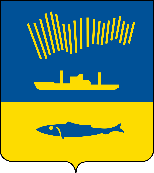 АДМИНИСТРАЦИЯ ГОРОДА МУРМАНСКАП О С Т А Н О В Л Е Н И Е 25.01.2024                                                                                                        № 265В соответствии с пунктом 3 статьи 4 Федерального закона от 21.07.2005 
№ 115-ФЗ «О концессионных соглашениях», Федеральным законом 
от 06.10.2003 № 131-ФЗ «Об общих принципах организации местного самоуправления в Российской Федерации», Уставом муниципального образования городской округ город-герой Мурманск п о с т а н о в л я ю: 1. Утвердить перечень объектов, в отношении которых планируется заключение концессионных соглашений в 2024 году (далее – Перечень), согласно приложению к настоящему постановлению.2. Комитету имущественных отношений города Мурманска 
(Паскал О.Г.) разместить Перечень на официальном сайте Российской Федерации в сети Интернет для размещения информации о проведении торгов.3. Комитету по экономическому развитию администрации города Мурманска (Варич А.С.) направить Перечень в адрес Министерства развития Арктики и экономики Мурманской области.4. Отделу информационно-технического обеспечения и защиты информации администрации города Мурманска (Кузьмин А.Н.) разместить настоящее постановление с приложением на официальном сайте администрации города Мурманска в сети Интернет.5. Контроль за выполнением настоящего постановления оставляю за собой.Перечень объектов, в отношении которых планируется заключение концессионных соглашений в 2024 году________________________Глава администрации
города МурманскаЮ.В. СердечкинПриложениек постановлению администрациигорода Мурманскаот 25.01.2024 № 265№ п/пНаименование и характеристика объекта, планируемая мощностьМесто расположе-ния объектаОтрасль и сфера использова-ния объектаПредмет концессионно-го соглашенияОсновные технико-экономические характеристики объекта, краткое описаниеПланируемый срок действия концессионно-го соглашенияПредполагае-мый объем инвестицийПравоустанавливаю-щие документы на объект (включая свидетельства о государственной регистрации права)Ответственный исполнитель (Ф.И.О., должность, тел., 
e-mail)1.Строительство блочно-модульной котельной, работающей на топливной щепе с автоматической подачей топлива, с присоединением к существующей тепловой сети. Планируемая мощность – 1,8 МВтГород Мурманск, район Дровяное, улица Юрия СмирноваТеплоснабже-ниеСтроительст-во модульной котельной Строительство новой модульной котельной взамен существующей угольной котельной. Мощность блочно-модульной котельной после строительства - 1,8 МВт.Удельный расход щепы: 180,5 кг.у.т./Гкал2024 – 2047 годы47 800,78 
тыс. руб.Муниципальная собственность.Наименование объекта, адрес объекта, кадастровый номер, номер и дата государственной регистрации права:тепловая сеть и ГВС в одном лотке в четырехтрубном исполнении, 
город Мурманск, район Дровяное, 
улица Юрия Смирнова, 51:20:0001602:539, 51:20:0001602:539-51/028/2023-1 
от 27.12.2023Будет определен после заключения концессионного соглашения2.Установка на территории действующей дизельной котельной котельного блока мощностью 0,9 МВт, работающего на древесной пеллете и замещающего 
0,9 МВт мощности существующей дизельной котельной. Объединение нагрузок существующей дизельной котельной и нового блока котельной мощностью 0,9 МВт, работающего на древесной пеллете, с присоединением к существующим тепловым сетям.Планируемая мощность – 2,4 МВтГород Мурманск, район Дровяное, улица ПрибрежнаяТеплоснабже-ниеРеконструк-ция действующей дизельной котельнойРеконструкция существующей дизельной котельной путем присоединения новой блочно-модульной котельной.Мощность присоединяе-мой блочно-модульной котельной - 0,9 МВт. Мощность котельной после реконструкции -2,4 МВт.Удельный расход щепы: 178,57 кг.у.т./Гкал2024 – 2047 годы28 311,30 тыс. руб.Муниципальная собственность. Наименование объектов, адреса объектов, кадастровые номера, номер и дата государственной регистрации права:- здание – банно-прачечный комплекс, котельная, 
город Мурманск, район Дровяное,
улица Прибрежная, 51:20:0001303:685,
51-51-01/017/2006-211
от 20.04.2006;- тепловые сети, 
город Мурманск, район Дровяное,
улица Прибрежная дома 6, 23, 25,51:20:0000000:1693,51:20:0000000:1693-51/001/2017-1 
от 10.03.2017;- земельный участок, 
город Мурманск, район Дровяное,
улица Прибрежная,51:20:0001608:18,51-51-01/032/2011-839 от 20.01.2012Будет определен после заключения концессионного соглашения